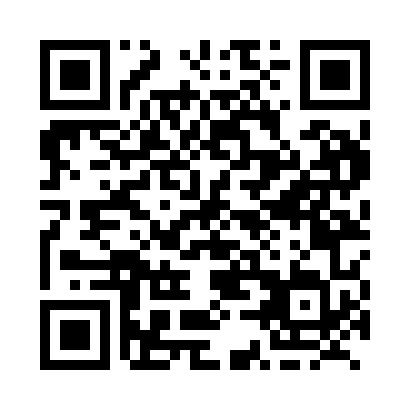 Prayer times for Yorkton, Saskatchewan, CanadaMon 1 Jul 2024 - Wed 31 Jul 2024High Latitude Method: Angle Based RulePrayer Calculation Method: Islamic Society of North AmericaAsar Calculation Method: HanafiPrayer times provided by https://www.salahtimes.comDateDayFajrSunriseDhuhrAsrMaghribIsha1Mon2:464:3912:546:299:0811:012Tue2:474:4012:546:299:0811:013Wed2:474:4112:546:299:0811:014Thu2:484:4112:546:299:0711:015Fri2:484:4212:556:299:0711:016Sat2:494:4312:556:289:0611:007Sun2:494:4412:556:289:0511:008Mon2:504:4512:556:289:0511:009Tue2:514:4612:556:289:0411:0010Wed2:514:4712:556:279:0310:5911Thu2:524:4812:556:279:0210:5912Fri2:524:4912:566:269:0210:5813Sat2:534:5012:566:269:0110:5814Sun2:544:5112:566:269:0010:5815Mon2:544:5312:566:258:5910:5716Tue2:554:5412:566:258:5810:5717Wed2:554:5512:566:248:5710:5618Thu2:564:5612:566:238:5510:5619Fri2:574:5812:566:238:5410:5520Sat2:574:5912:566:228:5310:5521Sun2:585:0012:566:218:5210:5422Mon2:595:0212:566:218:5110:5323Tue2:595:0312:566:208:4910:5324Wed3:005:0412:566:198:4810:5225Thu3:015:0612:566:188:4610:5126Fri3:025:0712:566:188:4510:5127Sat3:025:0912:566:178:4410:5028Sun3:035:1012:566:168:4210:4929Mon3:045:1112:566:158:4010:4830Tue3:055:1312:566:148:3910:4631Wed3:075:1412:566:138:3710:43